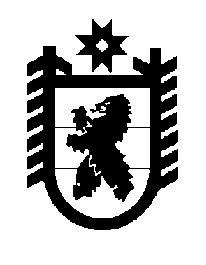 Российская Федерация Республика Карелия    ПРАВИТЕЛЬСТВО РЕСПУБЛИКИ КАРЕЛИЯРАСПОРЯЖЕНИЕ                                от  6 ноября 2014 года № 683р-Пг. Петрозаводск Внести в состав межведомственной рабочей группы по вопросу совершенствования механизма предоставления мер социальной поддержки по оплате жилого помещения и коммунальных услуг отдельным категориям граждан, созданной распоряжением Правительства Республики Карелия от 10 июня 2014 года № 330р-П, следующие изменения:включить в состав рабочей группы следующих лиц:Зиновьев А.В. – начальник управления Министерства здравоохра-нения и социального развития Республики Карелия; Сорокин А.С. – заместитель Министра образования Республики Карелия;Петинов М.В. – заместитель Министра юстиции Республики Карелия;указать новые должности следующих лиц:  Скопец П.С. – начальник управления Министерства здравоохра-нения и социального развития Республики Карелия; Тельнов О.В. – заместитель Главы Республики Карелия по развитию инфраструктуры, заместитель руководителя рабочей группы;Улич В.В. – заместитель Главы Республики Карелия по социальным вопросам, руководитель рабочей группы;3) исключить из состава рабочей группы Антошину Е.А.,                  Данилову М.В.           ГлаваРеспублики  Карелия                                                             А.П. Худилайнен